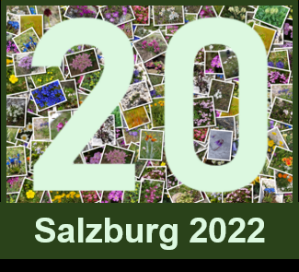 Titel des Vortrags / PostersVor- und Nachname aller Autorinnen / Autoren. Bitte unterstreichen Sie den Namen der präsentierenden Autorin / des präsentierenden Autors.Institut, Universität oder andere Zugehörigkeit aller Autorinnen / Autoren falls vorhandenABSTRACTDer Abstract sollte eine kurze (150-250 Worte), informative Zusammenfassung des Vortrags / Posters sein. Üblicherweise beinhaltet der Abstract einige Hintergrundinformationen, betont die Hauptfrage(n) / das Hauptziel, erwähnt die verwendete Methodik und beschreibt die Hauptergebnisse und deren Interpretation / Diskussion. Ein Abstract wird üblicherweise als ein einzelner Absatz geschrieben.Art der Präsentation: Geben Sie an, ob sie einen Vortrag halten oder ein Poster präsentieren möchten.